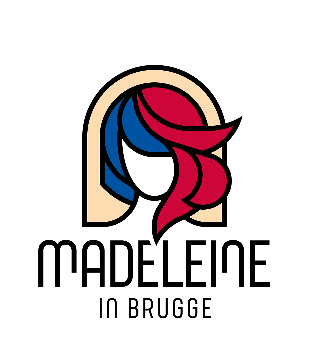 Madeleine in Brugge – Intake FormRequest for the use of Holy Magdalena Church and Rectory Stalijzerstraat 19, Bruges, BELGIUMSend the filled in form to: hemelsplan@yot.beName of the organisationName of the contact personTitle of the activityType of activity and a short description about the activity(concert, conference, meditation, dinner, exhibition, reception, ritual, congress, meeting, memorial, lecture, workshop etc.)E-mail address of contact personMobile NumberWebsite Full address of the Organisation/CompanyFull name, title and contact information of the legal representative of the organisation or company (with the authority to sign contracts)Date of the planned activity / Desirable dates in order of priorityDuration of the activity (including preparation, activity itself, dismantling, etc.) Start time:End time: (if not on the same dates, mention the dates as well)For how many people?Do people have to pay for your activity?Do you want to make use of the Rectory (with garden)?Do you need catering? Yes/No (Your own catering at our venue is not possible)Any other questions or need more info?How or where did you hear about / get to know Madeleine in Brugge?